 - Mainsail - 6000815 KunihikoM0Sail LayoutNot Yet PostedM1Tack Cut Back (Aft face of Mast to center of tack Pin - A)N/AHELP M2Tack Cut Up (Top of Boom to Center of tack Pin - B)N/AHELP M3Clew Cut Up (Top of Boom to Center of Tack Pin - X)Loose FootedHELP M4Clew type (slug, outhaul car or ring with strap)O-ring with velcroHELP M5Sunbrella clew cover for Furling MainsnaHELP M6Other OffsetsHELP M7Headboard150mmHELP M8Leech LineyesM9Foot LineNoM10Tack Ring TypeSlide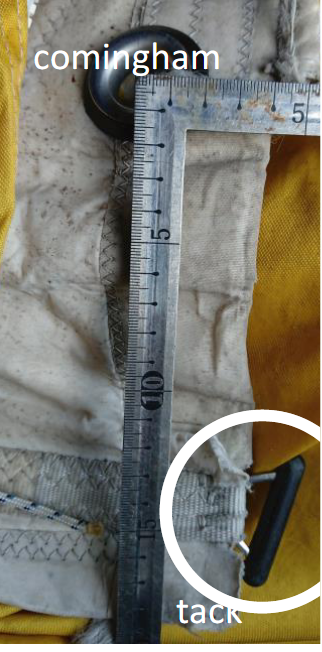 HELP M11Tack angleLuff, Leech and FootHELP M12Jack LineNoHELP M13Mast Bend (Luff Round)StdHELP M14Fractional Rig (Yes, No)YES - Fractional RigHELP M15Mast - Keel or Deck Stepped?N/AM16Number of ReefsReef1400mm above the tack and clewHELP M17Intermediate Reefing Diamond Eyes (Yes or No)N/AHELP M18Foot Reefing Grommets (next to boom)N/AHELP M19Reefing Ring TypeWebbed 0 ring LuffPress Ring LeechHELP M20Luff Length (Max Hoist - P)12.360m  Max

(Net Finished size day of Delivery)HELP M21Foot Length (Max Foot - E)4.440m  Max

(Net Finished size day of Delivery) HELP M22 Leech Length (straight line head to clew)13.050m MaxHELP M23Bimini to Clear (yes or no)N/AHELPM24Foot RoundSailmakerM25Aspect RatioSailmakerHELPM26Vessel Backstay MeasurementN/AHELP M27Luff Slides (Part Number)???HELP M28Foot Slides (Part Number)Loose FootedHELP M29Roach Type7/8 Girth = 1110mm¾ Girth = 1960mm½ Grith = 3170mm¼ Girth = 3950mmSee sail planHELP M30Roach FactorSee aboveHELP M31MGMSailmakerHELP M32MGUSailmakerHELP M33Batten Type (Partial or Full)1 Full
3 Partial1 FullPartial = 1600mmSee sail planHELP M34Include BattensYESM35Install Nylon Batten HoldersYESHELP M36Intermediate SlidersYES

2HELP M37Cloth Weight4D Polyester Membrane with TaffetaM38Cut Type4D Polyester Membrane with TaffetaM39Sail AreaSailmakerM40CunninghamYes80cm from tackHELP M41TelltailsYesHELP M42Triple StitchYesM43Sail Logo and Color(red, blue or black)NoHELP M44Sail Logo ArtworkN/AM45Sail Numbers and ColorNoHELP M46Draft Stripe and Color(red, blue or black)Yes (RED)HELP M47Overhead Leech LineNoM48Specialty SailNoHELPM49Boom CoverNoHELPM50Lazy BagNoHELP - Headsail -6000815 KunihikoH0Sail LayoutNot Yet PostedH1Size of Headsail (110, 135, 150 etc.)"See belowHELP H2Luff Length, Max Hoist, B measurement11.250m Max

(Net Finished size day of delivery)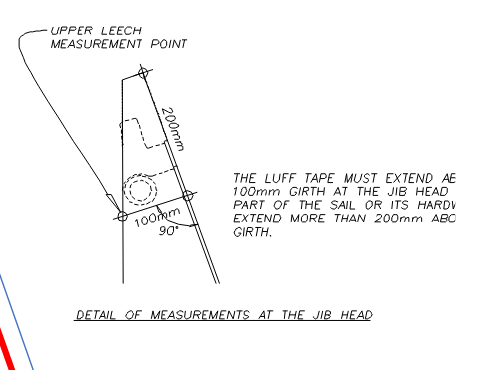 HELP H3Leech LengthSee LPHELP H4Foot LengthSee LPHELP H5Tack and Head Fittings (Press ring or 0-Ring)Head = WebbingTack = clip onH6Clew Type (Press ring or 0-Ring)O ring HELP H7Leech LineYesH8Reefs for Hank on Sail (specify Qty of tiedowns)No Manual ReefsH9Foot LineYesH10Track 1 (Tack to Genoa Track Beginning)N/A HELP H11Track 2 (Tack to Genoa Track Ending)N/A HELP H12Vessel "I" Measurement11.670HELP H13Vessel "J" Measurement3.320mHELP H14Calculated Forestay LengthSailmakerH15Mid GirthTop Girth = 840mm MaxMid Girth = 2145mm Max3 battens H16LP3.450mHELP H17Color of SuncoverN/AHELP H18Side of Sail for Suncover (port or Stbd)N/AH19Luff Tape Size (such as #6)5mm finished HELP H20Furler ManufacturerN/AH21Foam LuffN/AHELP H22Cut Type4D Polyester Membrane with Taffeta H23Sail AreaSailmakerH24TelltailsYesHELP H25Telltail WindowNoH26Triple StitchYESH27LogoNoHELPH28Cloth Weight4D Polyester Membrane with Taffeta H29Sail Numbers and Color (red, blue or black)NoHELP H30Sheeting Stripe (red, blue, black)NoHELP H31Draft Stripe Color  (red, blue or black)Yes (RED)HELP H32Clew Height off DecksailmakerHELP H33Tack Height off DeckDeck HELP H34Luff tape starts 700mm up from Tack700mm HELPH35Specialty SailNoHELPCustomer Note: All details we can check as sailmakers are based on accurate vessel I and J MeasurementsHELP